ПРЕСС-РЕЛИЗк визиту министра спорта России Олега Матыцина 10 сентября в рамках первого рабочего визита в должности министра спорта Российской Федерации Олег Матыцин посетит столицу Республики Татарстан г.Казань. За время поездки министр спорта России осмотрит спортивную инфраструктуру города и откроет несколько спортивных объектов. Первым откроется новый крытый футбольно-регбийный манеж «Искандер» (ул. Чуйкова), построенный благодаря решению Президента Республики Татарстан Рустама Минниханова в честь 100-летия образования ТАССР. Торжественная церемония открытия спортивного объекта совместно с Президентом РТ Рустамом Миннихановым пройдет в 10:00. Параллельно по видеоконференцсвязи состоится открытие второго манежа «Максат» по ул. Танковая. Помимо манежей 10 сентября в формате видеосвязи в Татарстане откроется еще ряд спортивных объектов: спортивный комплекс «Импульс» в Буинске, спортивный комплекс «Тулпар» в Нурлате и плавательный бассейн «Тамче» в Муслюмово, построенные в рамках республиканской программы строительства в Республике Татарстан крытых плавательных бассейнов, ледовых дворцов и универсальных спортивных залов, реализуемой в соответствии с решением Президента РТ Рустама Минниханова.   В 11:00 состоится торжественное открытие физкультурно-оздоровительного комплекса открытого типа по ул. Зорге рядом с гимназией №21, построенный в рамках реализации проекта федерального проекта «Спорт-норма жизни». На этом объекте благодаря поддержке Президента РТ Рустама Минниханова удалось построить полноценное футбольное поле размером 94х49 метров. В церемонии открытия спортивного центра примут участие министр спорта РФ Олег Матыцин, президент Российского футбольного союза Александр Дюков и мэр г.Казань Ильсур Метшин. Также в рамках рабочего визита министр спорта России встретится со студентами Поволжской академии спорта и туризма и с коллективом «Дирекции спортивных и социальных проектов». После встречи министру будет представлен проект спортивного парка у стадиона «Ак Барс Арена». В 15:20 в Поволжской академии спорта (ул. Деревни Универсиады, 35) состоится централизованный пресс-подход к министру спорта РФ Олегу Матыцину. В завершении рабочей поездки Олег Васильевич посетит Федеральный спортивный тренировочный центр гребных видов спорта и осмотрит экстрим-парк «Урам», где пройдет Фестиваль уличных игр «Urban Games». Контактное лицо для СМИ:Тухватшина Гульназ Назировна, пресс-секретарь Министерства спорта Республики Татарстантел.: +7 (996) 125-59-96Для справки: Размер поля футбольно-регбийного манежа «Искандер» - 108 х 51м. Проект спортивного сооружения представляет собой одноэтажный футбольно-регбийный манеж с общей площадью 6,58 тыс. кв. м., пропускная способность – 60 человек в смену. Административно-бытовой комплекс включает в себя 8 раздевалок спортсменов на 20 мест, 8 тренерских раздевалок, ресепшн, медицинский блок помещение для хранения спортивного инвентаря. Манеж «Искандер» рассматривается в качестве мест тренировок для ГБУ «РСШ по регби» (число занимающихся 241 чел., план на декабрь 2020 г. 1300 чел.), СШ «Савиново» (число занимающихся 430 чел.). На территории манежа «Максат» размещено футбольное поле размером 90х45 м., 8 тренерских раздевалок, 8 раздевалок для спортсменов (на 20 чел.). Помимо этого, здание включает в себя тренажёрный зал, ресепшн, зону ожидания, медицинский блок и помещение хранения спортинвентаря. На данный момент тренировочный футбольный манеж «Максат» рассматривается в качестве мест тренировок для отделения футбола ГАУ РСШОР Динамо, СШОР Вахитовского района, СШ «Приволжанин», СШ «Мирас», СШ «Ракета».Крытые манежи позволяют организовывать тренировочный процесс спортсменов в круглогодичном формате, что в свою очередь должно оказать положительный эффект на качество подготовки футболистов к районным, городским, республиканским и всероссийским соревнованиям. Строительство спортивных манежей осуществляется по инициативе Президента РТ Рустама Минниханова. Рустам Минниханов неоднократно говорил, что современные крытые манежи дадут Татарстану возможность войти в мировой футбол. Физкультурно-оздоровительный комплекс открытого типа построен в рамках реализации федерального проекта «Спорт-норма жизни». На территории спортивного сооружения расположено футбольное поле размером 94х49 метров, хоккейная коробка, зона для занятий воркаутом, легкоатлетический сектор. На новом футбольном поле будут тренироваться воспитанники спортивной школы «Приволжанин». Здесь же будут проводить уроки физкультуры учащихся близлежащих учебных заведений – школы №68 и гимназии №21. Размер футбольного поля на объекте удалось увеличить благодаря поддержке Президента РТ Рустама Минниханова. В Республике Татарстан активно идет реализация национального проекта «Демография». Соответствующий указ «О национальных целях и стратегических задачах развития Российской Федерации на период до 2024 года», устанавливающий и утверждающий национальные проекты России, был подписан Президентом России Владимиром Путиным 7 мая 2018 года.Основной целевым показателем регионального проекта «Спорт – норма жизни» является достижение к 2024 году показателя доли граждан, систематически занимающихся физической культурой и спортом в Республике Татарстан до 57% (федерального проекта – 55 %). К началу 2020 года Татарстан вышел на показатель 49,5% (1 700 000 чел.) и идет с опережением графика на год. Задача – 2 000 000 человек, занимающихся физкультурой и спортом к 2024 году. Это цифра, которую в том числе озвучивал Президент РТ Рустам Минниханов.В рамках республиканской программы строительства в Республике Татарстан крытых плавательных бассейнов, ледовых дворцов и универсальных спортивных залов, реализуемой в соответствии с решением Президента РТ Рустама Минниханова 10 августа в районах Республики Татарстан открывается УСЗ «Тулпар», «Импульс» и плавательный бассейн «Тамче». Программа реализуется с 2018 года; за 2 года в городах и районах Татарстана появились 8 бассейнов, 7 универсальных спортивных залов и 2 ледовых дворца. В 2020 году в рамках программы будут введены в эксплуатацию в общей сложности 3 плавательных бассейна, 6 универсальных спортзалов и 2 крытых катка.Спортивный комплекс «Тулпар» расположился в с. Средняя Камышала Нурлатского района. Объект предназначен для проведения учебно-тренировочного процесса, регулярных занятий физической культурой и спортом, проведения соревнований регионального уровня, повышения обеспеченности республики объектами физической культуры и спорта. 935 человек в день смогут укреплять свое здоровье на объекте.  В новом спортивном комплексе «Тулпар» будут заниматься 916 воспитанников спортивной школы им. заслуженного мастера спорта СССР Г.С. Хусаинова Нурлатского района в отделениях плавания, футбола, корэш, кикбоксинга, волейбола и борьбы на поясах. Отрытие «Тулпара» позволит увеличить количество занимающихся в спортивной школе. Также здесь смогут заниматься физической культурой и спортом жители района. Старт строительства объекта был дан в ноябре 2019 года, в сентябре этого года трехэтажный спорткомплекс «Тулпар» начнет принимать первых посетителей. На первом этаже здания разместился спортивный зал размером 577,3 кв.м, предназначенный для игр в баскетбол, волейбол и мини-футбол, на втором этаже комплекса расположились зал сухого плавания и две чаши бассейна: взрослый длиной 25 м с трибунами на 70 посадочных мест и детский – 10 м. Тренажерный зал основался на третьем этаже объекта.Универсальный спортивный зал «Импульс» в Буинске. Универсальный спортивный зал предназначен для проведения соревнований и организации учебно-тренировочного процесса воспитанников спортшкол, регулярных занятий физической культурой и спортом населения. На 1 этаже расположен универсальный спортивный зал размерами 32,8х24,7 метров, предназначенный для тренировочного процесса и проведения местных соревнований по баскетболу, волейболу и мини-футболу. На 2 этаже расположен зал для занятий борьбой и боксом, а также тренажерный зал вместимостью 44 человека. В новом спортивном зале будут заниматься воспитанники спортивных школ «Юность» и «Батыр». В сумме количество воспитанников по направлениям волейбол баскетбол, мини-футбол, вольная борьба, борьба корэш, настольный теннис достигнет двухсот человек. Крытый плавательный бассейн «Тамчы» в Муслюмово расположен рядом с Муслюмовской школой, лицеем и детским садом. В одноэтажном здании расположен взрослый бассейн длиной 25 м и детский – 10 м. Нормативная пропускная способность 576 человек в сутки.Новый бассейн будет передан на баланс спортивной школы Муслюмовского района муниципального района, в которой сейчас занимается 487 человек.МИНИСТЕРСТВО СПОРТА РЕСПУБЛИКИ ТАТАРСТАНМИНИСТЕРСТВО СПОРТА РЕСПУБЛИКИ ТАТАРСТАН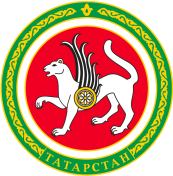 ТАТАРСТАН РЕСПУБЛИКАСЫ СПОРТ МИНИСТРЛЫГЫТАТАРСТАН РЕСПУБЛИКАСЫ СПОРТ МИНИСТРЛЫГЫул.Петербургская, д.12, г.Казань, 420107ул.Петербургская, д.12, г.Казань, 420107Петербургская урамы, 12 нче йорт, Казан шәһәре, 420107Петербургская урамы, 12 нче йорт, Казан шәһәре, 420107Тел.: (843) 222-81-01, факс: (843) 222-81-79. E-mail: mdmst@tatar.ru, http://minsport.tatarstan.ruТел.: (843) 222-81-01, факс: (843) 222-81-79. E-mail: mdmst@tatar.ru, http://minsport.tatarstan.ruТел.: (843) 222-81-01, факс: (843) 222-81-79. E-mail: mdmst@tatar.ru, http://minsport.tatarstan.ruТел.: (843) 222-81-01, факс: (843) 222-81-79. E-mail: mdmst@tatar.ru, http://minsport.tatarstan.ruТел.: (843) 222-81-01, факс: (843) 222-81-79. E-mail: mdmst@tatar.ru, http://minsport.tatarstan.ruТел.: (843) 222-81-01, факс: (843) 222-81-79. E-mail: mdmst@tatar.ru, http://minsport.tatarstan.ru